Para qualquer informação por favor contacte o escritório da nossa paróquia: 732- 254-1800 linha 15 em Português.A secretaria Humbelina estará no escritório da paróquia para atender em Português, nas segundas-feiras, quartas-feiras, e sextas-feiras das 9:00AM-3:00PM. Atendimento pastoral em português: As visitas nas casas dos doentes e idosos devem ser marcadas com um dos Ministros Extraordinários da Eucaristia ou com o Padre. No caso de urgência ligue directamente para o Padre Pedro Gruzdz– 732-599-5525.--------------------------------------------------------------------------CURSO DE FORMAÇÃO - "EUCARISTIA"O próximo encontro do curso "Eucaristia" sera’ na próxima quarta feira, no dia 08 de fevereiro ás 8:00PM. O tema deste estudo será: "Objetos e livros litúrgicos. Liturgia, erros e dicas". Pedimos para trazer a Biblia. Os estudos são abertos para todos os interessados, mas no modo especial convidamos os Ministros da Eucaristia e todas as pessoas engajadas diretamente e indiretamente no ministério da igreja. --------------------------------------------------------------------------MUDANÇAS EM ASSUNTOS DE IMIGRAÇAOCarta de Pe. James Gilmour enviada por nosso Pe. Stan. Irmaos e Irmas, A Diocese de Metuchen atraves do Escritorio de Imigraçao de Caridades Catolicas  oferece informaçoes sobre as mudanças recentes das leis de imigraçao que afecta muitos dos nossos paroquianos. Os documentos em Espanhol estao anexos  na pagina do internet: http://diometuchen.org/oficinas-y-ministerios/vida-pastoral/social-justice-es-ES/los-cambios-a-la-inmigracion/  e tem muita informaçao para as nossas comunidades. Favor de fazer copias e repartir e avisar sobre as sessoes que se irao realizar Somerville e Perth Amboy nos proximos dias e semanas. Havera uma outra seçao que nao avisaram no internet: Domingo 01 de Março, 2015, na Igreja Sao Jose (St. Joseph Church), 1:30 PM 41 Manning Avenue, North Plainfield, NJ. Que Deus nos bendiga a todos en nosso ministerio! Pe. James Gilmour, CSsRNas saidas da nossa Igreja, encontrarao algumas copias com informaçoes e endereços para as diversas sessoes.--------------------------------------------------------------------------Nossa Despensa de Tempo, Talento, & TesouroFim- de- Semana de 31 de Janeiro-a 01 de Febreiro Colecta: $6,767.00Contribuições pelo correio e ofertas- $1,180.00 total: $7,947.00Agradecemos a todos pela vossa generosidade e sacrifício!!Livro de Intençoes de Missas para 2015O livro de intençoes de Missas para 2015 esta’ aberto. Por favor entrem em contacto com a secretaria se precisar de marcar alguma intençao.INTENÇÕES DAS MISSAS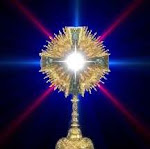 Sábado 07 de Fevereiro- David Gomes e esposa / Laurinda GomesDomingo 08 de Fevereiro-  Paulo M. Martins Quarta-feira 11 de Fevereiro- -------------1ª sexta-feira- Apostolado Coraçao de JesusSábado 14 de Fevereiro- Joao GregoDomingo 15 de Fevereiro- Julio Zarco e familiaJANTAR DO DIA DOS NAMORADOS (Sº VALENTIM)Sexta-feira dia 13 de Fevereiro das 6:00 PM - 11:00 PM havera um Jantar Dançante para pessoas de mais de 18 anos de idade. E’ um convivio divertido onde podemos trazer qualquer prato preferido ou sobremesa para partilhar. As entradas sao $20 por pessoa ou pode reservar uma mesa de 6 pessoas por $100.  Faça a sua reserva antes do dia 10 de Fevereiro chamando para o escritorio 732- 254-1800.  Venha divertir-se e ajudar a Paroquia ao mesmo tempo.--------------------------------------------------------------------------PISTAS DE REFLEXÃO1. A cura está diretamente unida ao kêrygma evangélico ou é uma prova de que ele é autêntico? Quando os discípulos do Batista foram enviados para perguntar a Jesus se ele era o Messias ou deviam esperar um outro, Jesus responde com curas prodigiosas (Lc cap 7). A resposta de Jesus é a resposta de todos os tempos. Sua doutrina não depende das curas, mas sua credibilidade está baseada nas mesmas. Não faz outra coisa a Igreja quando canoniza um santo. A sua vida heróica precede todo milagre que a confirma.2. Portanto, separar a cura da doutrina é desvirtuar esta e idolatrar aquela. A cura confirma a doutrina e não pode ser separada da mesma, como se fosse a base evangélica em si mesma. Marcos dirá: Proclamai o evangelho…. E estes são os sinais que acompanharão os que tiverem crido (Mc no final do cap. 16). São, pois, sinais que testemunham a fé e não objetivos em si mesmos de uma religião de cura.3. A expulsão dos demônios teve, nos tempos de Jesus, um papel fundamental. Eram os tempos da iniciação do Reino e a luta de poder determinava os dois inimigos: Jesus e Satanás. Hoje o Reino está instituído e a luta está dentro de nós mesmos. Somos Reino, ou, pelo contrário, as trevas do mal nos situam na calçada da frente?4. De onde tirava Jesus a sua autoridade e o seu poder? Vemos como, enquanto Jesus ora, os discípulos dormem e só o buscam porque muitos querem ser curados. Hoje também muitos de nós dormimos e só nos interessamos pelos bens materiais, saúde, bem-estar, comida, vestido, casa. Jesus fala de um Reino em que a justiça do mesmo tem prioridade (Mt 5, 37). Certamente essas coisas não correspondem à justiça do Reino que consiste, como diz o Papa atual, no amor a Deus e ao próximo. Quando esse amor estiver realmente presente, a justiça humana terá muito pouco a reclamar.5. A descristianização do mundo contemporâneo nos obriga a escutar com maior atenção as palavras finais do evangelho de hoje: Vamos para essas cidades, para que também nelas seja pregado o evangelho, porque para isso estamos sendo enviados.